ΑΙΤΗΣΗΓΙΑ ΤΙΣ ΠΡΟΣΚΛΗΣΕΙΣ ΕΚΔΗΛΩΣΗΣ ΕΝΔΙΑΦΕΡΟΝΤΟΣ «Ευαισθητοποίηση και κατανόηση των δικαιωμάτων και των αξιών της Ευρωπαϊκής Ένωσης»   και«Προστασία και προώθηση των δικαιωμάτων και των αξιών της Ευρωπαϊκής Ένωσης»Απρίλιος 2023Έκδοση 1ηΠριν τη συμπλήρωση της αίτησης, παρακαλείστε όπως διαβάσετε προσεκτικά τις Οδηγίες προς Υποψήφιους.Ο μέγιστος επιτρεπόμενος αριθμός χαρακτήρων κάθε ενότητας πρέπει να τηρείται αυστηρά. Τα πεδία θα πρέπει να συμπληρώνονται με γραμματοσειρά Calibri, μεγέθους 11 και με διάστιχο 1,5.H αίτηση υποβάλλεται ηλεκτρονικά σε μορφή αρχείου word.Καταληκτική ημερομηνία υποβολής: Τετάρτη, 26 Ιουλίου 2023, 17.00 EET.ΠΑΡΑΡΤΗΜΑΤΑ1. ΧΡΟΝΟΔΙΑΓΡΑΜΜΑ ΕΡΓΟΥ2. ΚΑΤΑΛΟΓΟΣ ΟΜΑΔΑΣ ΕΡΓΟΥ3Α. ΚΑΤΑΛΟΓΟΣ ΕΛΕΓΧΟΥ ΑΠΑΙΤΟΥΜΕΝΩΝ ΕΓΓΡΑΦΩΝ (ΓΙΑ ΥΠΟΒΟΛΗ ΑΙΤΗΣΕΩΝ ΣΤΗΝ ΕΛΛΑΔΑ)3Β. ΚΑΤΑΛΟΓΟΣ ΕΛΕΓΧΟΥ ΑΠΑΙΤΟΥΜΕΝΩΝ ΕΓΓΡΑΦΩΝ (ΓΙΑ ΥΠΟΒΟΛΗ ΑΙΤΗΣΕΩΝ ΣΤΗΝ ΚΥΠΡΙΑΚΗ ΔΗΜΟΚΡΑΤΙΑ)ΠΑΡΑΡΤΗΜΑ 1ΧΡΟΝΟΔΙΑΓΡΑΜΜΑ ΕΡΓΟΥΣημειώστε [Χ] στα κουτιά στον πιο κάτω πίνακα για να υποδείξετε τη διάρκεια υλοποίησης κάθε δράσης (όπως προτείνεται στην ενότητα 4.4.).  Προσθέστε σειρές όπου είναι απαραίτητο.ΠΑΡΑΡΤΗΜΑ 2ΚΑΤΑΛΟΓΟΣ ΟΜΑΔΑΣ ΕΡΓΟΥΟ κατάλογος πρέπει να συμπληρωθεί για κάθε ένα από τα βασικά στελέχη του φορέα υλοποίησης του έργου, και του εταίρου του έργου (όπου ισχύει) σύμφωνα και με τα άτομα που συμπεριλαμβάνονται στο αρχείο του προϋπολογισμού. ΠΑΡΑΡΤΗΜΑ 3ΑΚΑΤΑΛΟΓΟΣ ΕΛΕΓΧΟΥ ΑΠΑΙΤΟΥΜΕΝΩΝ ΕΓΓΡΑΦΩΝ (ΓΙΑ ΥΠΟΒΟΛΗ ΑΙΤΗΣΕΩΝ ΣΤΗΝ ΕΛΛΑΔΑ) ΠΑΡΑΡΤΗΜΑ 3ΒΚΑΤΑΛΟΓΟΣ ΕΛΕΓΧΟΥ ΑΠΑΙΤΟΥΜΕΝΩΝ ΕΓΓΡΑΦΩΝ (ΓΙΑ ΥΠΟΒΟΛΗ ΑΙΤΗΣΕΩΝ ΣΤΗΝ ΚΥΠΡΙΑΚΗ ΔΗΜΟΚΡΑΤΙΑ) 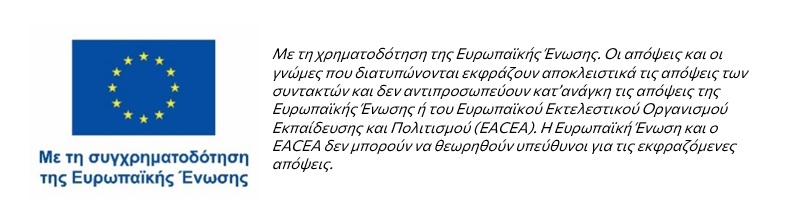 Ενότητα 1: ΒΑΣΙΚΕΣ ΠΛΗΡΟΦΟΡΙΕΣ ΑΙΤΗΣΗΣΕπωνυμία ΟργάνωσηςΕπωνυμία Οργάνωσης στα ΑγγλικάΈδρα ΟργάνωσηςΤίτλος Έργου και Ακρωνύμιο στα ΕλληνικάΤίτλος Έργου και Ακρωνύμιο στα ΑγγλικάΕπωνυμία ΕταίρουΕπωνυμία Εταίρου στα ΑγγλικάΈδρα ΕταίρουΤίτλος Ανοικτής Πρόσκλησης «Ευαισθητοποίηση και κατανόηση των δικαιωμάτων και των αξιών της Ευρωπαϊκής Ένωσης» ή«Προστασία και προώθηση των δικαιωμάτων και των αξιών της Ευρωπαϊκής Ένωσης»Συνολικός Προϋπολογισμός Έργου (€)Ποσό Αιτούμενης Επιχορήγησης (€)Συνολική Διάρκεια Έργου (σε μήνες)1.1 Περίληψη του έργου στα Ελληνικά Ποια είναι η αναγκαιότητα του έργου; (ποιες προκλήσεις θα κληθεί να αντιμετωπίσει;)Ποιος είναι ο σκοπός - αντικείμενο του έργου;Ποιες δράσεις θα υλοποιηθούν με σκοπό  την αντιμετώπιση των προκλήσεων που έχετε εντοπίσει; Ποιοι είναι επωφελούμενοι του έργου; (προσδιορίστε τις ομάδες στόχους)Ποιος είναι ο ρόλος του υποψήφιου φορέα υλοποίησης του έργου και ποιος του εταίρου (εφόσον υπάρχουν);(μέχρι 300 λέξεις)1.2 Περίληψη του έργου στα ΑγγλικάWhy is the project needed? (what challenges will the project address)What is the objective of the project?What are the activities to address the challenges identified?Who is expected to benefit (please specify the target groups) from the project? What is the role of the applicant project promoter and the partner? (if applicable)(μέχρι 300 λέξεις)Ενότητα 2: ΠΛΗΡΟΦΟΡΙΕΣ ΓΙΑ ΤΟΝ ΥΠΟΨΗΦΙΟ ΦΟΡΕΑ ΥΛΟΠΟΙΗΣΗΣΓια περισσότερες πληροφορίες σχετικά με τους επιλέξιμους φορείς παρακαλούμε συμβουλευτείτε τις Οδηγίες προς Yποψήφιους.Ενότητα 2: ΠΛΗΡΟΦΟΡΙΕΣ ΓΙΑ ΤΟΝ ΥΠΟΨΗΦΙΟ ΦΟΡΕΑ ΥΛΟΠΟΙΗΣΗΣΓια περισσότερες πληροφορίες σχετικά με τους επιλέξιμους φορείς παρακαλούμε συμβουλευτείτε τις Οδηγίες προς Yποψήφιους.Ενότητα 2: ΠΛΗΡΟΦΟΡΙΕΣ ΓΙΑ ΤΟΝ ΥΠΟΨΗΦΙΟ ΦΟΡΕΑ ΥΛΟΠΟΙΗΣΗΣΓια περισσότερες πληροφορίες σχετικά με τους επιλέξιμους φορείς παρακαλούμε συμβουλευτείτε τις Οδηγίες προς Yποψήφιους.Ενότητα 2: ΠΛΗΡΟΦΟΡΙΕΣ ΓΙΑ ΤΟΝ ΥΠΟΨΗΦΙΟ ΦΟΡΕΑ ΥΛΟΠΟΙΗΣΗΣΓια περισσότερες πληροφορίες σχετικά με τους επιλέξιμους φορείς παρακαλούμε συμβουλευτείτε τις Οδηγίες προς Yποψήφιους.Ενότητα 2: ΠΛΗΡΟΦΟΡΙΕΣ ΓΙΑ ΤΟΝ ΥΠΟΨΗΦΙΟ ΦΟΡΕΑ ΥΛΟΠΟΙΗΣΗΣΓια περισσότερες πληροφορίες σχετικά με τους επιλέξιμους φορείς παρακαλούμε συμβουλευτείτε τις Οδηγίες προς Yποψήφιους.Ενότητα 2: ΠΛΗΡΟΦΟΡΙΕΣ ΓΙΑ ΤΟΝ ΥΠΟΨΗΦΙΟ ΦΟΡΕΑ ΥΛΟΠΟΙΗΣΗΣΓια περισσότερες πληροφορίες σχετικά με τους επιλέξιμους φορείς παρακαλούμε συμβουλευτείτε τις Οδηγίες προς Yποψήφιους.Ενότητα 2: ΠΛΗΡΟΦΟΡΙΕΣ ΓΙΑ ΤΟΝ ΥΠΟΨΗΦΙΟ ΦΟΡΕΑ ΥΛΟΠΟΙΗΣΗΣΓια περισσότερες πληροφορίες σχετικά με τους επιλέξιμους φορείς παρακαλούμε συμβουλευτείτε τις Οδηγίες προς Yποψήφιους.Ενότητα 2: ΠΛΗΡΟΦΟΡΙΕΣ ΓΙΑ ΤΟΝ ΥΠΟΨΗΦΙΟ ΦΟΡΕΑ ΥΛΟΠΟΙΗΣΗΣΓια περισσότερες πληροφορίες σχετικά με τους επιλέξιμους φορείς παρακαλούμε συμβουλευτείτε τις Οδηγίες προς Yποψήφιους.2.1 Σύντομη περιγραφή του υποψήφιου φορέα υλοποίησης (αναφέρετε τους στόχους, σκοπούς καθώς και τη δομή και οργάνωση του φορέα).(μέχρι 300 λέξεις)2.1 Σύντομη περιγραφή του υποψήφιου φορέα υλοποίησης (αναφέρετε τους στόχους, σκοπούς καθώς και τη δομή και οργάνωση του φορέα).(μέχρι 300 λέξεις)2.2 Εξηγήστε σύντομα πως η προηγούμενη εμπειρία του φορέα έχει συμβάλει στην ικανότητά του για την υλοποίηση του προτεινόμενου έργου.(μέχρι 300 λέξεις)2.2 Εξηγήστε σύντομα πως η προηγούμενη εμπειρία του φορέα έχει συμβάλει στην ικανότητά του για την υλοποίηση του προτεινόμενου έργου.(μέχρι 300 λέξεις)2.3 Θεματικό πεδίο δράσεων2.3 Θεματικό πεδίο δράσεων2.4 Γεωγραφικό εύρος δράσεων 2.4 Γεωγραφικό εύρος δράσεων 2.5 Κύκλος εργασιών προηγούμενου έτους σε €2.5 Κύκλος εργασιών προηγούμενου έτους σε €2.6 Συνολικός αριθμός αμειβόμενου προσωπικού κατά την ημερομηνία υποβολής της αίτησης.(συμπεριλαμβανόμενης της μόνιμης, προσωρινής, μερικής απασχόλησης κλπ.)2.6 Συνολικός αριθμός αμειβόμενου προσωπικού κατά την ημερομηνία υποβολής της αίτησης.(συμπεριλαμβανόμενης της μόνιμης, προσωρινής, μερικής απασχόλησης κλπ.)2.7 Συνολικός αριθμός εθελοντών κατά την ημερομηνία υποβολής της αίτησης.2.7 Συνολικός αριθμός εθελοντών κατά την ημερομηνία υποβολής της αίτησης.2.8 Εμπειρία στην υλοποίηση έργων Παρακαλούμε περιγράψτε τα κύρια και πρόσφατα έργα των τελευταίων δύο (2) ετών.Προσθέστε σειρές αν είναι απαραίτητο.2.8 Εμπειρία στην υλοποίηση έργων Παρακαλούμε περιγράψτε τα κύρια και πρόσφατα έργα των τελευταίων δύο (2) ετών.Προσθέστε σειρές αν είναι απαραίτητο.2.8 Εμπειρία στην υλοποίηση έργων Παρακαλούμε περιγράψτε τα κύρια και πρόσφατα έργα των τελευταίων δύο (2) ετών.Προσθέστε σειρές αν είναι απαραίτητο.2.8 Εμπειρία στην υλοποίηση έργων Παρακαλούμε περιγράψτε τα κύρια και πρόσφατα έργα των τελευταίων δύο (2) ετών.Προσθέστε σειρές αν είναι απαραίτητο.2.8 Εμπειρία στην υλοποίηση έργων Παρακαλούμε περιγράψτε τα κύρια και πρόσφατα έργα των τελευταίων δύο (2) ετών.Προσθέστε σειρές αν είναι απαραίτητο.2.8 Εμπειρία στην υλοποίηση έργων Παρακαλούμε περιγράψτε τα κύρια και πρόσφατα έργα των τελευταίων δύο (2) ετών.Προσθέστε σειρές αν είναι απαραίτητο.2.8 Εμπειρία στην υλοποίηση έργων Παρακαλούμε περιγράψτε τα κύρια και πρόσφατα έργα των τελευταίων δύο (2) ετών.Προσθέστε σειρές αν είναι απαραίτητο.2.8 Εμπειρία στην υλοποίηση έργων Παρακαλούμε περιγράψτε τα κύρια και πρόσφατα έργα των τελευταίων δύο (2) ετών.Προσθέστε σειρές αν είναι απαραίτητο.Τίτλος έργουΚύριες δράσειςΚύριες δράσειςΠηγή χρηματοδότησηςΠροϋπολογισμός (σε €)Τμήμα του προϋπολογισμού που διαχειρίστηκε ή διαχειρίζεται η οργάνωση (αν είναι μικρότερο από τον συνολικό προϋπολογισμό)Περίοδος υλοποίησηςαπό (ΜΗΝΑΣ/ΕΤΟΣ) έως (ΜΗΝΑΣ/ΕΤΟΣ)Άλλοι συνεργάτες (εφόσον υπάρχουν)Ενότητα 3: ΠΛΗΡΟΦΟΡΙΕΣ ΓΙΑ ΤΟΝ ΕΤΑΙΡΟ  (αν υπάρχει)Ο υποψήφιος φορέας υλοποίησης  του έργου μπορεί να υλοποιήσει το έργο μόνος του ή με τη σύμπραξη εταίρου. Για επιπλέον πληροφορίες σχετικά με την επιλεξιμότητα του εταίρου, παρακαλούμε συμβουλευτείτε τις Οδηγίες προς Υποψήφιους. 3.1 Κατανομή του προϋπολογισμού μεταξύ του υποψήφιου φορέα υλοποίησης και του εταίρου (σε € και σε ποσοστό επί τοις εκατό %)3.2 Σύντομη περιγραφή του υποψήφιου εταίρου (αναφέρετε τους στόχους, σκοπούς καθώς και τη δομή και οργάνωση του φορέα)(μέχρι 300 λέξεις)3.2 Σύντομη περιγραφή του υποψήφιου εταίρου (αναφέρετε τους στόχους, σκοπούς καθώς και τη δομή και οργάνωση του φορέα)(μέχρι 300 λέξεις)3.3 Εξηγήστε πως η προηγούμενη εμπειρία του φορέα έχει συμβάλει στην ικανότητά του για την υλοποίηση του προτεινόμενου έργου(μέχρι 300 λέξεις)3.3 Εξηγήστε πως η προηγούμενη εμπειρία του φορέα έχει συμβάλει στην ικανότητά του για την υλοποίηση του προτεινόμενου έργου(μέχρι 300 λέξεις)3.4 Θεματικό πεδίο δράσεων3.4 Θεματικό πεδίο δράσεων3.5 Γεωγραφικό εύρος δράσεων3.5 Γεωγραφικό εύρος δράσεων3.6 Κύκλος εργασιών προηγούμενου έτους σε €3.6 Κύκλος εργασιών προηγούμενου έτους σε €3.7 Συνολικός αριθμός αμειβόμενου προσωπικού κατά την ημερομηνία υποβολής της αίτησης(συμπεριλαμβανόμενης της μόνιμης, προσωρινής, μερικής απασχόλησης κλπ.)3.7 Συνολικός αριθμός αμειβόμενου προσωπικού κατά την ημερομηνία υποβολής της αίτησης(συμπεριλαμβανόμενης της μόνιμης, προσωρινής, μερικής απασχόλησης κλπ.)3.8 Συνολικός αριθμός εθελοντών κατά την ημερομηνία υποβολής της αίτησης3.8 Συνολικός αριθμός εθελοντών κατά την ημερομηνία υποβολής της αίτησης3.9 Εμπειρία στην υλοποίηση έργωνΠαρακαλούμε περιγράψτε τα κύρια και πρόσφατα έργα των τελευταίων δύο (2) ετών.Προσθέστε σειρές όπου είναι απαραίτητο.3.9 Εμπειρία στην υλοποίηση έργωνΠαρακαλούμε περιγράψτε τα κύρια και πρόσφατα έργα των τελευταίων δύο (2) ετών.Προσθέστε σειρές όπου είναι απαραίτητο.3.9 Εμπειρία στην υλοποίηση έργωνΠαρακαλούμε περιγράψτε τα κύρια και πρόσφατα έργα των τελευταίων δύο (2) ετών.Προσθέστε σειρές όπου είναι απαραίτητο.3.9 Εμπειρία στην υλοποίηση έργωνΠαρακαλούμε περιγράψτε τα κύρια και πρόσφατα έργα των τελευταίων δύο (2) ετών.Προσθέστε σειρές όπου είναι απαραίτητο.3.9 Εμπειρία στην υλοποίηση έργωνΠαρακαλούμε περιγράψτε τα κύρια και πρόσφατα έργα των τελευταίων δύο (2) ετών.Προσθέστε σειρές όπου είναι απαραίτητο.3.9 Εμπειρία στην υλοποίηση έργωνΠαρακαλούμε περιγράψτε τα κύρια και πρόσφατα έργα των τελευταίων δύο (2) ετών.Προσθέστε σειρές όπου είναι απαραίτητο.3.9 Εμπειρία στην υλοποίηση έργωνΠαρακαλούμε περιγράψτε τα κύρια και πρόσφατα έργα των τελευταίων δύο (2) ετών.Προσθέστε σειρές όπου είναι απαραίτητο.3.9 Εμπειρία στην υλοποίηση έργωνΠαρακαλούμε περιγράψτε τα κύρια και πρόσφατα έργα των τελευταίων δύο (2) ετών.Προσθέστε σειρές όπου είναι απαραίτητο.Τίτλος έργουΚύριες δράσειςΚύριες δράσειςΠηγή χρηματοδότησηςΠροϋπολογισμός (σε ευρώ)Τμήμα του προϋπολογισμού που διαχειρίστηκε ή διαχειρίζεται ο υποψήφιος εταίρος (αν είναι μικρότερο από τον συνολικό προϋπολογισμό)Περίοδος υλοποίησης από (ΜΗΝΑΣ/ΕΤΟΣ) έως  (ΜΗΝΑΣ/ΕΤΟΣ)Άλλοι συνεργάτες (εφόσον υπάρχουν)Ενότητα 4: ΠΕΡΙΓΡΑΦΗ ΕΡΓΟΥ4.1 Ποιος είναι ο γενικός στόχος του έργου και πως ανταποκρίνεται στο αντικείμενο της πρόσκλησης; Περιγράψτε πως θα συνεισφέρει στην επίτευξη των προσδοκώμενων αποτελεσμάτων της πρόσκλησης(μέχρι 400 λέξεις)4.1 Ποιος είναι ο γενικός στόχος του έργου και πως ανταποκρίνεται στο αντικείμενο της πρόσκλησης; Περιγράψτε πως θα συνεισφέρει στην επίτευξη των προσδοκώμενων αποτελεσμάτων της πρόσκλησης(μέχρι 400 λέξεις)4.2 Ποιες ανάγκες σκοπεύει να επιλύσει ή να αντιμετωπίσει το προτεινόμενο έργο;Παρακαλούμε να συμπεριλάβετε συγκεκριμένες αναφορές, επιστημονικές μελέτες, ποσοτικά και ποιοτικά στοιχεία, άλλους φορείς που δραστηριοποιούνται στο θεματικό πεδίο στο οποίο εμπίπτει το προτεινόμενο έργο κλπ., όπου είναι εφικτό.(μέχρι 500 λέξεις)4.2 Ποιες ανάγκες σκοπεύει να επιλύσει ή να αντιμετωπίσει το προτεινόμενο έργο;Παρακαλούμε να συμπεριλάβετε συγκεκριμένες αναφορές, επιστημονικές μελέτες, ποσοτικά και ποιοτικά στοιχεία, άλλους φορείς που δραστηριοποιούνται στο θεματικό πεδίο στο οποίο εμπίπτει το προτεινόμενο έργο κλπ., όπου είναι εφικτό.(μέχρι 500 λέξεις)4.3 Ποιες είναι οι ομάδες στόχου του προτεινόμενου έργου; Περιγράψτε με ποιον τρόπο θα υποστηριχθούν και για ποιον λόγο επιλέξατε να επικεντρωθείτε σε αυτές. Κατά την αναφορά σας σε αυτές να προσδιορίσετε το φύλο, ηλικιακές ομάδες, ευαλωτότητα και άλλα χαρακτηριστικά αυτών.(μέχρι 300 λέξεις)4.3 Ποιες είναι οι ομάδες στόχου του προτεινόμενου έργου; Περιγράψτε με ποιον τρόπο θα υποστηριχθούν και για ποιον λόγο επιλέξατε να επικεντρωθείτε σε αυτές. Κατά την αναφορά σας σε αυτές να προσδιορίσετε το φύλο, ηλικιακές ομάδες, ευαλωτότητα και άλλα χαρακτηριστικά αυτών.(μέχρι 300 λέξεις)4.4 Δράσεις του έργουΕπιλέξτε μία ή περισσότερες δράσεις από τη λίστα των προκαθορισμένων δράσεων που περιλαμβάνονται στις Οδηγίες προς Υποψήφιους και στην πρόσκληση υποβολής αιτήσεων (σχετικές με το Αποτέλεσμα για το οποίο υποβάλλεται η αίτηση). Δώστε ένα τίτλο σε κάθε δράση και περιγράψτε σύντομα τί περιλαμβάνει, πώς, πού και πόσες φορές θα υλοποιηθεί, καθώς και τον φορέα που θα είναι υπεύθυνος για την υλοποίησή της. Προσθέστε σειρές αν είναι απαραίτητο.(μέχρι 250 λέξεις για κάθε δράση)4.4 Δράσεις του έργουΕπιλέξτε μία ή περισσότερες δράσεις από τη λίστα των προκαθορισμένων δράσεων που περιλαμβάνονται στις Οδηγίες προς Υποψήφιους και στην πρόσκληση υποβολής αιτήσεων (σχετικές με το Αποτέλεσμα για το οποίο υποβάλλεται η αίτηση). Δώστε ένα τίτλο σε κάθε δράση και περιγράψτε σύντομα τί περιλαμβάνει, πώς, πού και πόσες φορές θα υλοποιηθεί, καθώς και τον φορέα που θα είναι υπεύθυνος για την υλοποίησή της. Προσθέστε σειρές αν είναι απαραίτητο.(μέχρι 250 λέξεις για κάθε δράση)4.4 Δράσεις του έργουΕπιλέξτε μία ή περισσότερες δράσεις από τη λίστα των προκαθορισμένων δράσεων που περιλαμβάνονται στις Οδηγίες προς Υποψήφιους και στην πρόσκληση υποβολής αιτήσεων (σχετικές με το Αποτέλεσμα για το οποίο υποβάλλεται η αίτηση). Δώστε ένα τίτλο σε κάθε δράση και περιγράψτε σύντομα τί περιλαμβάνει, πώς, πού και πόσες φορές θα υλοποιηθεί, καθώς και τον φορέα που θα είναι υπεύθυνος για την υλοποίησή της. Προσθέστε σειρές αν είναι απαραίτητο.(μέχρι 250 λέξεις για κάθε δράση)4.4 Δράσεις του έργουΕπιλέξτε μία ή περισσότερες δράσεις από τη λίστα των προκαθορισμένων δράσεων που περιλαμβάνονται στις Οδηγίες προς Υποψήφιους και στην πρόσκληση υποβολής αιτήσεων (σχετικές με το Αποτέλεσμα για το οποίο υποβάλλεται η αίτηση). Δώστε ένα τίτλο σε κάθε δράση και περιγράψτε σύντομα τί περιλαμβάνει, πώς, πού και πόσες φορές θα υλοποιηθεί, καθώς και τον φορέα που θα είναι υπεύθυνος για την υλοποίησή της. Προσθέστε σειρές αν είναι απαραίτητο.(μέχρι 250 λέξεις για κάθε δράση)4.4 Δράσεις του έργουΕπιλέξτε μία ή περισσότερες δράσεις από τη λίστα των προκαθορισμένων δράσεων που περιλαμβάνονται στις Οδηγίες προς Υποψήφιους και στην πρόσκληση υποβολής αιτήσεων (σχετικές με το Αποτέλεσμα για το οποίο υποβάλλεται η αίτηση). Δώστε ένα τίτλο σε κάθε δράση και περιγράψτε σύντομα τί περιλαμβάνει, πώς, πού και πόσες φορές θα υλοποιηθεί, καθώς και τον φορέα που θα είναι υπεύθυνος για την υλοποίησή της. Προσθέστε σειρές αν είναι απαραίτητο.(μέχρι 250 λέξεις για κάθε δράση)4.4 Δράσεις του έργουΕπιλέξτε μία ή περισσότερες δράσεις από τη λίστα των προκαθορισμένων δράσεων που περιλαμβάνονται στις Οδηγίες προς Υποψήφιους και στην πρόσκληση υποβολής αιτήσεων (σχετικές με το Αποτέλεσμα για το οποίο υποβάλλεται η αίτηση). Δώστε ένα τίτλο σε κάθε δράση και περιγράψτε σύντομα τί περιλαμβάνει, πώς, πού και πόσες φορές θα υλοποιηθεί, καθώς και τον φορέα που θα είναι υπεύθυνος για την υλοποίησή της. Προσθέστε σειρές αν είναι απαραίτητο.(μέχρι 250 λέξεις για κάθε δράση)4.4 Δράσεις του έργουΕπιλέξτε μία ή περισσότερες δράσεις από τη λίστα των προκαθορισμένων δράσεων που περιλαμβάνονται στις Οδηγίες προς Υποψήφιους και στην πρόσκληση υποβολής αιτήσεων (σχετικές με το Αποτέλεσμα για το οποίο υποβάλλεται η αίτηση). Δώστε ένα τίτλο σε κάθε δράση και περιγράψτε σύντομα τί περιλαμβάνει, πώς, πού και πόσες φορές θα υλοποιηθεί, καθώς και τον φορέα που θα είναι υπεύθυνος για την υλοποίησή της. Προσθέστε σειρές αν είναι απαραίτητο.(μέχρι 250 λέξεις για κάθε δράση)4.4 Δράσεις του έργουΕπιλέξτε μία ή περισσότερες δράσεις από τη λίστα των προκαθορισμένων δράσεων που περιλαμβάνονται στις Οδηγίες προς Υποψήφιους και στην πρόσκληση υποβολής αιτήσεων (σχετικές με το Αποτέλεσμα για το οποίο υποβάλλεται η αίτηση). Δώστε ένα τίτλο σε κάθε δράση και περιγράψτε σύντομα τί περιλαμβάνει, πώς, πού και πόσες φορές θα υλοποιηθεί, καθώς και τον φορέα που θα είναι υπεύθυνος για την υλοποίησή της. Προσθέστε σειρές αν είναι απαραίτητο.(μέχρι 250 λέξεις για κάθε δράση)Αύξων Αριθμός   δράσηςΤίτλος δράσηςΠεριγραφή δράσης Πλήθος δράσεωνΦορέας Υλοποίησης της δράσηςΟμάδα ΣτόχουΟμάδα ΣτόχουΟμάδα Στόχου4.5 Αποτελέσματα και δείκτες αποτελεσμάτων έργουΚάθε έργο πρέπει να πετύχει, μέσω των δράσεων του (όπως αυτές αναφέρονται στην ενότητα 4.4) ένα  από τα ακόλουθα προκαθορισμένα αποτελέσματα. Το κάθε αποτέλεσμα ταυτίζεται με την αντίστοιχη πρόσκληση. Ανάλογα με την επιλογή του Αποτελέσματος για το οποίο υποβάλλεται η αίτηση (Αποτέλεσμα 1 ή Αποτέλεσμα 2) θα πρέπει να επιλέξετε τουλάχιστον δυο από τους προκαθορισμένους δείκτες αποτελεσμάτων από τον ακόλουθο πίνακα (σημειώστε ότι μπορείτε επίσης να συμπεριλάβετε προαιρετικά επιπλέον δείκτες αποτελεσμάτων).Για όλους τους επιλεγμένους δείκτες αποτελεσμάτων, πρέπει να υποδείξετε μία τιμή - στόχο που θα πρέπει να επιτευχθεί μέσω του έργου στην αντίστοιχη στήλη (σημειώστε ότι η τιμή αναφοράς για κάθε δείκτη αποτελέσματος καθορίζεται αυτόματα στο 0). Επίσης θα πρέπει να υποδείξετε ποιες δράσεις συντελούν στην επίτευξη κάθε δείκτη αποτελέσματος, αναγράφοντας τον αύξοντα αριθμό της δράσης όπως αυτός έχει συμπληρωθεί στην ενότητα 4.4.Για περισσότερες πληροφορίες, συμβουλευτείτε τις Οδηγίες προς Υποψήφιους.4.5 Αποτελέσματα και δείκτες αποτελεσμάτων έργουΚάθε έργο πρέπει να πετύχει, μέσω των δράσεων του (όπως αυτές αναφέρονται στην ενότητα 4.4) ένα  από τα ακόλουθα προκαθορισμένα αποτελέσματα. Το κάθε αποτέλεσμα ταυτίζεται με την αντίστοιχη πρόσκληση. Ανάλογα με την επιλογή του Αποτελέσματος για το οποίο υποβάλλεται η αίτηση (Αποτέλεσμα 1 ή Αποτέλεσμα 2) θα πρέπει να επιλέξετε τουλάχιστον δυο από τους προκαθορισμένους δείκτες αποτελεσμάτων από τον ακόλουθο πίνακα (σημειώστε ότι μπορείτε επίσης να συμπεριλάβετε προαιρετικά επιπλέον δείκτες αποτελεσμάτων).Για όλους τους επιλεγμένους δείκτες αποτελεσμάτων, πρέπει να υποδείξετε μία τιμή - στόχο που θα πρέπει να επιτευχθεί μέσω του έργου στην αντίστοιχη στήλη (σημειώστε ότι η τιμή αναφοράς για κάθε δείκτη αποτελέσματος καθορίζεται αυτόματα στο 0). Επίσης θα πρέπει να υποδείξετε ποιες δράσεις συντελούν στην επίτευξη κάθε δείκτη αποτελέσματος, αναγράφοντας τον αύξοντα αριθμό της δράσης όπως αυτός έχει συμπληρωθεί στην ενότητα 4.4.Για περισσότερες πληροφορίες, συμβουλευτείτε τις Οδηγίες προς Υποψήφιους.4.5 Αποτελέσματα και δείκτες αποτελεσμάτων έργουΚάθε έργο πρέπει να πετύχει, μέσω των δράσεων του (όπως αυτές αναφέρονται στην ενότητα 4.4) ένα  από τα ακόλουθα προκαθορισμένα αποτελέσματα. Το κάθε αποτέλεσμα ταυτίζεται με την αντίστοιχη πρόσκληση. Ανάλογα με την επιλογή του Αποτελέσματος για το οποίο υποβάλλεται η αίτηση (Αποτέλεσμα 1 ή Αποτέλεσμα 2) θα πρέπει να επιλέξετε τουλάχιστον δυο από τους προκαθορισμένους δείκτες αποτελεσμάτων από τον ακόλουθο πίνακα (σημειώστε ότι μπορείτε επίσης να συμπεριλάβετε προαιρετικά επιπλέον δείκτες αποτελεσμάτων).Για όλους τους επιλεγμένους δείκτες αποτελεσμάτων, πρέπει να υποδείξετε μία τιμή - στόχο που θα πρέπει να επιτευχθεί μέσω του έργου στην αντίστοιχη στήλη (σημειώστε ότι η τιμή αναφοράς για κάθε δείκτη αποτελέσματος καθορίζεται αυτόματα στο 0). Επίσης θα πρέπει να υποδείξετε ποιες δράσεις συντελούν στην επίτευξη κάθε δείκτη αποτελέσματος, αναγράφοντας τον αύξοντα αριθμό της δράσης όπως αυτός έχει συμπληρωθεί στην ενότητα 4.4.Για περισσότερες πληροφορίες, συμβουλευτείτε τις Οδηγίες προς Υποψήφιους.4.5 Αποτελέσματα και δείκτες αποτελεσμάτων έργουΚάθε έργο πρέπει να πετύχει, μέσω των δράσεων του (όπως αυτές αναφέρονται στην ενότητα 4.4) ένα  από τα ακόλουθα προκαθορισμένα αποτελέσματα. Το κάθε αποτέλεσμα ταυτίζεται με την αντίστοιχη πρόσκληση. Ανάλογα με την επιλογή του Αποτελέσματος για το οποίο υποβάλλεται η αίτηση (Αποτέλεσμα 1 ή Αποτέλεσμα 2) θα πρέπει να επιλέξετε τουλάχιστον δυο από τους προκαθορισμένους δείκτες αποτελεσμάτων από τον ακόλουθο πίνακα (σημειώστε ότι μπορείτε επίσης να συμπεριλάβετε προαιρετικά επιπλέον δείκτες αποτελεσμάτων).Για όλους τους επιλεγμένους δείκτες αποτελεσμάτων, πρέπει να υποδείξετε μία τιμή - στόχο που θα πρέπει να επιτευχθεί μέσω του έργου στην αντίστοιχη στήλη (σημειώστε ότι η τιμή αναφοράς για κάθε δείκτη αποτελέσματος καθορίζεται αυτόματα στο 0). Επίσης θα πρέπει να υποδείξετε ποιες δράσεις συντελούν στην επίτευξη κάθε δείκτη αποτελέσματος, αναγράφοντας τον αύξοντα αριθμό της δράσης όπως αυτός έχει συμπληρωθεί στην ενότητα 4.4.Για περισσότερες πληροφορίες, συμβουλευτείτε τις Οδηγίες προς Υποψήφιους.4.5 Αποτελέσματα και δείκτες αποτελεσμάτων έργουΚάθε έργο πρέπει να πετύχει, μέσω των δράσεων του (όπως αυτές αναφέρονται στην ενότητα 4.4) ένα  από τα ακόλουθα προκαθορισμένα αποτελέσματα. Το κάθε αποτέλεσμα ταυτίζεται με την αντίστοιχη πρόσκληση. Ανάλογα με την επιλογή του Αποτελέσματος για το οποίο υποβάλλεται η αίτηση (Αποτέλεσμα 1 ή Αποτέλεσμα 2) θα πρέπει να επιλέξετε τουλάχιστον δυο από τους προκαθορισμένους δείκτες αποτελεσμάτων από τον ακόλουθο πίνακα (σημειώστε ότι μπορείτε επίσης να συμπεριλάβετε προαιρετικά επιπλέον δείκτες αποτελεσμάτων).Για όλους τους επιλεγμένους δείκτες αποτελεσμάτων, πρέπει να υποδείξετε μία τιμή - στόχο που θα πρέπει να επιτευχθεί μέσω του έργου στην αντίστοιχη στήλη (σημειώστε ότι η τιμή αναφοράς για κάθε δείκτη αποτελέσματος καθορίζεται αυτόματα στο 0). Επίσης θα πρέπει να υποδείξετε ποιες δράσεις συντελούν στην επίτευξη κάθε δείκτη αποτελέσματος, αναγράφοντας τον αύξοντα αριθμό της δράσης όπως αυτός έχει συμπληρωθεί στην ενότητα 4.4.Για περισσότερες πληροφορίες, συμβουλευτείτε τις Οδηγίες προς Υποψήφιους.4.5 Αποτελέσματα και δείκτες αποτελεσμάτων έργουΚάθε έργο πρέπει να πετύχει, μέσω των δράσεων του (όπως αυτές αναφέρονται στην ενότητα 4.4) ένα  από τα ακόλουθα προκαθορισμένα αποτελέσματα. Το κάθε αποτέλεσμα ταυτίζεται με την αντίστοιχη πρόσκληση. Ανάλογα με την επιλογή του Αποτελέσματος για το οποίο υποβάλλεται η αίτηση (Αποτέλεσμα 1 ή Αποτέλεσμα 2) θα πρέπει να επιλέξετε τουλάχιστον δυο από τους προκαθορισμένους δείκτες αποτελεσμάτων από τον ακόλουθο πίνακα (σημειώστε ότι μπορείτε επίσης να συμπεριλάβετε προαιρετικά επιπλέον δείκτες αποτελεσμάτων).Για όλους τους επιλεγμένους δείκτες αποτελεσμάτων, πρέπει να υποδείξετε μία τιμή - στόχο που θα πρέπει να επιτευχθεί μέσω του έργου στην αντίστοιχη στήλη (σημειώστε ότι η τιμή αναφοράς για κάθε δείκτη αποτελέσματος καθορίζεται αυτόματα στο 0). Επίσης θα πρέπει να υποδείξετε ποιες δράσεις συντελούν στην επίτευξη κάθε δείκτη αποτελέσματος, αναγράφοντας τον αύξοντα αριθμό της δράσης όπως αυτός έχει συμπληρωθεί στην ενότητα 4.4.Για περισσότερες πληροφορίες, συμβουλευτείτε τις Οδηγίες προς Υποψήφιους.4.5 Αποτελέσματα και δείκτες αποτελεσμάτων έργουΚάθε έργο πρέπει να πετύχει, μέσω των δράσεων του (όπως αυτές αναφέρονται στην ενότητα 4.4) ένα  από τα ακόλουθα προκαθορισμένα αποτελέσματα. Το κάθε αποτέλεσμα ταυτίζεται με την αντίστοιχη πρόσκληση. Ανάλογα με την επιλογή του Αποτελέσματος για το οποίο υποβάλλεται η αίτηση (Αποτέλεσμα 1 ή Αποτέλεσμα 2) θα πρέπει να επιλέξετε τουλάχιστον δυο από τους προκαθορισμένους δείκτες αποτελεσμάτων από τον ακόλουθο πίνακα (σημειώστε ότι μπορείτε επίσης να συμπεριλάβετε προαιρετικά επιπλέον δείκτες αποτελεσμάτων).Για όλους τους επιλεγμένους δείκτες αποτελεσμάτων, πρέπει να υποδείξετε μία τιμή - στόχο που θα πρέπει να επιτευχθεί μέσω του έργου στην αντίστοιχη στήλη (σημειώστε ότι η τιμή αναφοράς για κάθε δείκτη αποτελέσματος καθορίζεται αυτόματα στο 0). Επίσης θα πρέπει να υποδείξετε ποιες δράσεις συντελούν στην επίτευξη κάθε δείκτη αποτελέσματος, αναγράφοντας τον αύξοντα αριθμό της δράσης όπως αυτός έχει συμπληρωθεί στην ενότητα 4.4.Για περισσότερες πληροφορίες, συμβουλευτείτε τις Οδηγίες προς Υποψήφιους.4.5 Αποτελέσματα και δείκτες αποτελεσμάτων έργουΚάθε έργο πρέπει να πετύχει, μέσω των δράσεων του (όπως αυτές αναφέρονται στην ενότητα 4.4) ένα  από τα ακόλουθα προκαθορισμένα αποτελέσματα. Το κάθε αποτέλεσμα ταυτίζεται με την αντίστοιχη πρόσκληση. Ανάλογα με την επιλογή του Αποτελέσματος για το οποίο υποβάλλεται η αίτηση (Αποτέλεσμα 1 ή Αποτέλεσμα 2) θα πρέπει να επιλέξετε τουλάχιστον δυο από τους προκαθορισμένους δείκτες αποτελεσμάτων από τον ακόλουθο πίνακα (σημειώστε ότι μπορείτε επίσης να συμπεριλάβετε προαιρετικά επιπλέον δείκτες αποτελεσμάτων).Για όλους τους επιλεγμένους δείκτες αποτελεσμάτων, πρέπει να υποδείξετε μία τιμή - στόχο που θα πρέπει να επιτευχθεί μέσω του έργου στην αντίστοιχη στήλη (σημειώστε ότι η τιμή αναφοράς για κάθε δείκτη αποτελέσματος καθορίζεται αυτόματα στο 0). Επίσης θα πρέπει να υποδείξετε ποιες δράσεις συντελούν στην επίτευξη κάθε δείκτη αποτελέσματος, αναγράφοντας τον αύξοντα αριθμό της δράσης όπως αυτός έχει συμπληρωθεί στην ενότητα 4.4.Για περισσότερες πληροφορίες, συμβουλευτείτε τις Οδηγίες προς Υποψήφιους.Αποτελέσματα Αποτελέσματα Δείκτες αποτελεσμάτωνΔείκτες αποτελεσμάτωνΔείκτες αποτελεσμάτωνΔείκτες αποτελεσμάτωνΤιμή ΣτόχοςΑύξων αριθμός δράσηςΑποτέλεσμα 1Ευαισθητοποίηση και κατανόηση των δικαιωμάτων και των αξιών της Ε.Ε. Αποτέλεσμα 1Ευαισθητοποίηση και κατανόηση των δικαιωμάτων και των αξιών της Ε.Ε. Προκαθορισμένος δείκτης:Αριθμός ατόμων που συμμετέχουν σε δράσεις ευαισθητοποίησης και εκπαίδευσηςΠροκαθορισμένος δείκτης:Αριθμός ατόμων που συμμετέχουν σε δράσεις ευαισθητοποίησης και εκπαίδευσηςΠροκαθορισμένος δείκτης:Αριθμός ατόμων που συμμετέχουν σε δράσεις ευαισθητοποίησης και εκπαίδευσηςΠροκαθορισμένος δείκτης:Αριθμός ατόμων που συμμετέχουν σε δράσεις ευαισθητοποίησης και εκπαίδευσηςΑποτέλεσμα 1Ευαισθητοποίηση και κατανόηση των δικαιωμάτων και των αξιών της Ε.Ε. Αποτέλεσμα 1Ευαισθητοποίηση και κατανόηση των δικαιωμάτων και των αξιών της Ε.Ε. Επιπλέον δείκτης (προαιρετικός):Επιπλέον δείκτης (προαιρετικός):Επιπλέον δείκτης (προαιρετικός):Επιπλέον δείκτης (προαιρετικός):Αποτέλεσμα 1Ευαισθητοποίηση και κατανόηση των δικαιωμάτων και των αξιών της Ε.Ε. Αποτέλεσμα 1Ευαισθητοποίηση και κατανόηση των δικαιωμάτων και των αξιών της Ε.Ε. Επιπλέον δείκτης (προαιρετικός):Επιπλέον δείκτης (προαιρετικός):Επιπλέον δείκτης (προαιρετικός):Επιπλέον δείκτης (προαιρετικός):Αποτέλεσμα 1Ευαισθητοποίηση και κατανόηση των δικαιωμάτων και των αξιών της Ε.Ε. Αποτέλεσμα 1Ευαισθητοποίηση και κατανόηση των δικαιωμάτων και των αξιών της Ε.Ε. Προκαθορισμένος δείκτης:Αριθμός ατόμων που συμμετέχουν σε δράσεις των Οργανώσεων της Κοινωνίας των Πολιτών (ΟΚοιΠ)Προκαθορισμένος δείκτης:Αριθμός ατόμων που συμμετέχουν σε δράσεις των Οργανώσεων της Κοινωνίας των Πολιτών (ΟΚοιΠ)Προκαθορισμένος δείκτης:Αριθμός ατόμων που συμμετέχουν σε δράσεις των Οργανώσεων της Κοινωνίας των Πολιτών (ΟΚοιΠ)Προκαθορισμένος δείκτης:Αριθμός ατόμων που συμμετέχουν σε δράσεις των Οργανώσεων της Κοινωνίας των Πολιτών (ΟΚοιΠ)Αποτέλεσμα 1Ευαισθητοποίηση και κατανόηση των δικαιωμάτων και των αξιών της Ε.Ε. Αποτέλεσμα 1Ευαισθητοποίηση και κατανόηση των δικαιωμάτων και των αξιών της Ε.Ε. Επιπλέον δείκτης (προαιρετικός):Επιπλέον δείκτης (προαιρετικός):Επιπλέον δείκτης (προαιρετικός):Επιπλέον δείκτης (προαιρετικός):Αποτέλεσμα 1Ευαισθητοποίηση και κατανόηση των δικαιωμάτων και των αξιών της Ε.Ε. Αποτέλεσμα 1Ευαισθητοποίηση και κατανόηση των δικαιωμάτων και των αξιών της Ε.Ε. Επιπλέον δείκτης (προαιρετικός):Επιπλέον δείκτης (προαιρετικός):Επιπλέον δείκτης (προαιρετικός):Επιπλέον δείκτης (προαιρετικός):Αποτέλεσμα 1Ευαισθητοποίηση και κατανόηση των δικαιωμάτων και των αξιών της Ε.Ε. Αποτέλεσμα 1Ευαισθητοποίηση και κατανόηση των δικαιωμάτων και των αξιών της Ε.Ε. Προκαθορισμένος δείκτης: Αριθμός δράσεων/εκστρατειών ευαισθητοποίησηςΠροκαθορισμένος δείκτης: Αριθμός δράσεων/εκστρατειών ευαισθητοποίησηςΠροκαθορισμένος δείκτης: Αριθμός δράσεων/εκστρατειών ευαισθητοποίησηςΠροκαθορισμένος δείκτης: Αριθμός δράσεων/εκστρατειών ευαισθητοποίησηςΑποτέλεσμα 1Ευαισθητοποίηση και κατανόηση των δικαιωμάτων και των αξιών της Ε.Ε. Αποτέλεσμα 1Ευαισθητοποίηση και κατανόηση των δικαιωμάτων και των αξιών της Ε.Ε. Επιπλέον δείκτης (προαιρετικός):Επιπλέον δείκτης (προαιρετικός):Επιπλέον δείκτης (προαιρετικός):Επιπλέον δείκτης (προαιρετικός):Αποτέλεσμα 1Ευαισθητοποίηση και κατανόηση των δικαιωμάτων και των αξιών της Ε.Ε. Αποτέλεσμα 1Ευαισθητοποίηση και κατανόηση των δικαιωμάτων και των αξιών της Ε.Ε. Επιπλέον δείκτης (προαιρετικός):Επιπλέον δείκτης (προαιρετικός):Επιπλέον δείκτης (προαιρετικός):Επιπλέον δείκτης (προαιρετικός):Αποτέλεσμα 1Ευαισθητοποίηση και κατανόηση των δικαιωμάτων και των αξιών της Ε.Ε. Αποτέλεσμα 1Ευαισθητοποίηση και κατανόηση των δικαιωμάτων και των αξιών της Ε.Ε. Προκαθορισμένος δείκτης:Αριθμός δημοσιεύσεωνΠροκαθορισμένος δείκτης:Αριθμός δημοσιεύσεωνΠροκαθορισμένος δείκτης:Αριθμός δημοσιεύσεωνΠροκαθορισμένος δείκτης:Αριθμός δημοσιεύσεωνΑποτέλεσμα 1Ευαισθητοποίηση και κατανόηση των δικαιωμάτων και των αξιών της Ε.Ε. Αποτέλεσμα 1Ευαισθητοποίηση και κατανόηση των δικαιωμάτων και των αξιών της Ε.Ε. Επιπλέον δείκτης (προαιρετικός):Επιπλέον δείκτης (προαιρετικός):Επιπλέον δείκτης (προαιρετικός):Επιπλέον δείκτης (προαιρετικός):Αποτέλεσμα 1Ευαισθητοποίηση και κατανόηση των δικαιωμάτων και των αξιών της Ε.Ε. Αποτέλεσμα 1Ευαισθητοποίηση και κατανόηση των δικαιωμάτων και των αξιών της Ε.Ε. Επιπλέον δείκτης (προαιρετικός):Επιπλέον δείκτης (προαιρετικός):Επιπλέον δείκτης (προαιρετικός):Επιπλέον δείκτης (προαιρετικός):Αποτέλεσμα 1Ευαισθητοποίηση και κατανόηση των δικαιωμάτων και των αξιών της Ε.Ε. Αποτέλεσμα 1Ευαισθητοποίηση και κατανόηση των δικαιωμάτων και των αξιών της Ε.Ε. Προκαθορισμένος δείκτης: Αριθμός νέων εργαλείων για την ευαισθητοποίηση και την κατανόηση των αξιών και των δικαιωμάτων της Ε.Ε.Προκαθορισμένος δείκτης: Αριθμός νέων εργαλείων για την ευαισθητοποίηση και την κατανόηση των αξιών και των δικαιωμάτων της Ε.Ε.Προκαθορισμένος δείκτης: Αριθμός νέων εργαλείων για την ευαισθητοποίηση και την κατανόηση των αξιών και των δικαιωμάτων της Ε.Ε.Προκαθορισμένος δείκτης: Αριθμός νέων εργαλείων για την ευαισθητοποίηση και την κατανόηση των αξιών και των δικαιωμάτων της Ε.Ε.Αποτέλεσμα 1Ευαισθητοποίηση και κατανόηση των δικαιωμάτων και των αξιών της Ε.Ε. Αποτέλεσμα 1Ευαισθητοποίηση και κατανόηση των δικαιωμάτων και των αξιών της Ε.Ε. Επιπλέον δείκτης (προαιρετικός):Επιπλέον δείκτης (προαιρετικός):Επιπλέον δείκτης (προαιρετικός):Επιπλέον δείκτης (προαιρετικός):Αποτέλεσμα 1Ευαισθητοποίηση και κατανόηση των δικαιωμάτων και των αξιών της Ε.Ε. Αποτέλεσμα 1Ευαισθητοποίηση και κατανόηση των δικαιωμάτων και των αξιών της Ε.Ε. Επιπλέον δείκτης (προαιρετικός):Επιπλέον δείκτης (προαιρετικός):Επιπλέον δείκτης (προαιρετικός):Επιπλέον δείκτης (προαιρετικός):Αποτέλεσμα 2: Προστασία και προώθηση των δικαιωμάτων και των αξιών της Ε.Ε.Αποτέλεσμα 2: Προστασία και προώθηση των δικαιωμάτων και των αξιών της Ε.Ε.Προκαθορισμένος δείκτης: Αριθμός επωφελούμενων από υπηρεσίες υποστήριξης ΟΚοιΠ σχετικά με την προστασία και την προώθηση των δικαιωμάτων και των αξιών της Ε.Ε. Προκαθορισμένος δείκτης: Αριθμός επωφελούμενων από υπηρεσίες υποστήριξης ΟΚοιΠ σχετικά με την προστασία και την προώθηση των δικαιωμάτων και των αξιών της Ε.Ε. Προκαθορισμένος δείκτης: Αριθμός επωφελούμενων από υπηρεσίες υποστήριξης ΟΚοιΠ σχετικά με την προστασία και την προώθηση των δικαιωμάτων και των αξιών της Ε.Ε. Προκαθορισμένος δείκτης: Αριθμός επωφελούμενων από υπηρεσίες υποστήριξης ΟΚοιΠ σχετικά με την προστασία και την προώθηση των δικαιωμάτων και των αξιών της Ε.Ε. Αποτέλεσμα 2: Προστασία και προώθηση των δικαιωμάτων και των αξιών της Ε.Ε.Αποτέλεσμα 2: Προστασία και προώθηση των δικαιωμάτων και των αξιών της Ε.Ε.Επιπλέον δείκτης (προαιρετικός):Επιπλέον δείκτης (προαιρετικός):Επιπλέον δείκτης (προαιρετικός):Επιπλέον δείκτης (προαιρετικός):Αποτέλεσμα 2: Προστασία και προώθηση των δικαιωμάτων και των αξιών της Ε.Ε.Αποτέλεσμα 2: Προστασία και προώθηση των δικαιωμάτων και των αξιών της Ε.Ε.Επιπλέον δείκτης (προαιρετικός):Επιπλέον δείκτης (προαιρετικός):Επιπλέον δείκτης (προαιρετικός):Επιπλέον δείκτης (προαιρετικός):Αποτέλεσμα 2: Προστασία και προώθηση των δικαιωμάτων και των αξιών της Ε.Ε.Αποτέλεσμα 2: Προστασία και προώθηση των δικαιωμάτων και των αξιών της Ε.Ε.Προκαθορισμένος δείκτης: Αριθμός δράσεων συνηγορίας που αφορούν την προστασία και την προώθηση των δικαιωμάτων και των αξιών της Ε.Ε.Προκαθορισμένος δείκτης: Αριθμός δράσεων συνηγορίας που αφορούν την προστασία και την προώθηση των δικαιωμάτων και των αξιών της Ε.Ε.Προκαθορισμένος δείκτης: Αριθμός δράσεων συνηγορίας που αφορούν την προστασία και την προώθηση των δικαιωμάτων και των αξιών της Ε.Ε.Προκαθορισμένος δείκτης: Αριθμός δράσεων συνηγορίας που αφορούν την προστασία και την προώθηση των δικαιωμάτων και των αξιών της Ε.Ε.Αποτέλεσμα 2: Προστασία και προώθηση των δικαιωμάτων και των αξιών της Ε.Ε.Αποτέλεσμα 2: Προστασία και προώθηση των δικαιωμάτων και των αξιών της Ε.Ε.Επιπλέον δείκτης (προαιρετικός):Επιπλέον δείκτης (προαιρετικός):Επιπλέον δείκτης (προαιρετικός):Επιπλέον δείκτης (προαιρετικός):Αποτέλεσμα 2: Προστασία και προώθηση των δικαιωμάτων και των αξιών της Ε.Ε.Αποτέλεσμα 2: Προστασία και προώθηση των δικαιωμάτων και των αξιών της Ε.Ε.Επιπλέον δείκτης (προαιρετικός):Επιπλέον δείκτης (προαιρετικός):Επιπλέον δείκτης (προαιρετικός):Επιπλέον δείκτης (προαιρετικός):Αποτέλεσμα 2: Προστασία και προώθηση των δικαιωμάτων και των αξιών της Ε.Ε.Αποτέλεσμα 2: Προστασία και προώθηση των δικαιωμάτων και των αξιών της Ε.Ε.Προκαθορισμένος δείκτης: Αριθμός δράσεων παρακολούθησης και εποπτείαςΠροκαθορισμένος δείκτης: Αριθμός δράσεων παρακολούθησης και εποπτείαςΠροκαθορισμένος δείκτης: Αριθμός δράσεων παρακολούθησης και εποπτείαςΠροκαθορισμένος δείκτης: Αριθμός δράσεων παρακολούθησης και εποπτείαςΑποτέλεσμα 2: Προστασία και προώθηση των δικαιωμάτων και των αξιών της Ε.Ε.Αποτέλεσμα 2: Προστασία και προώθηση των δικαιωμάτων και των αξιών της Ε.Ε.Επιπλέον δείκτης (προαιρετικός):Επιπλέον δείκτης (προαιρετικός):Επιπλέον δείκτης (προαιρετικός):Επιπλέον δείκτης (προαιρετικός):Αποτέλεσμα 2: Προστασία και προώθηση των δικαιωμάτων και των αξιών της Ε.Ε.Αποτέλεσμα 2: Προστασία και προώθηση των δικαιωμάτων και των αξιών της Ε.Ε.Επιπλέον δείκτης (προαιρετικός):Επιπλέον δείκτης (προαιρετικός):Επιπλέον δείκτης (προαιρετικός):Επιπλέον δείκτης (προαιρετικός):Αποτέλεσμα 2: Προστασία και προώθηση των δικαιωμάτων και των αξιών της Ε.Ε.Αποτέλεσμα 2: Προστασία και προώθηση των δικαιωμάτων και των αξιών της Ε.Ε.Προκαθορισμένος δείκτης: Αριθμός νόμων, πολιτικών και στρατηγικών που επηρεάστηκανΠροκαθορισμένος δείκτης: Αριθμός νόμων, πολιτικών και στρατηγικών που επηρεάστηκανΠροκαθορισμένος δείκτης: Αριθμός νόμων, πολιτικών και στρατηγικών που επηρεάστηκανΠροκαθορισμένος δείκτης: Αριθμός νόμων, πολιτικών και στρατηγικών που επηρεάστηκανΑποτέλεσμα 2: Προστασία και προώθηση των δικαιωμάτων και των αξιών της Ε.Ε.Αποτέλεσμα 2: Προστασία και προώθηση των δικαιωμάτων και των αξιών της Ε.Ε.Επιπλέον δείκτης (προαιρετικός):Επιπλέον δείκτης (προαιρετικός):Επιπλέον δείκτης (προαιρετικός):Επιπλέον δείκτης (προαιρετικός):Αποτέλεσμα 2: Προστασία και προώθηση των δικαιωμάτων και των αξιών της Ε.Ε.Αποτέλεσμα 2: Προστασία και προώθηση των δικαιωμάτων και των αξιών της Ε.Ε.Επιπλέον δείκτης (προαιρετικός):Επιπλέον δείκτης (προαιρετικός):Επιπλέον δείκτης (προαιρετικός):Επιπλέον δείκτης (προαιρετικός):Αποτέλεσμα 2: Προστασία και προώθηση των δικαιωμάτων και των αξιών της Ε.Ε.Αποτέλεσμα 2: Προστασία και προώθηση των δικαιωμάτων και των αξιών της Ε.Ε.Προκαθορισμένος δείκτης: Αριθμός δημοσιεύσεωνΠροκαθορισμένος δείκτης: Αριθμός δημοσιεύσεωνΠροκαθορισμένος δείκτης: Αριθμός δημοσιεύσεωνΠροκαθορισμένος δείκτης: Αριθμός δημοσιεύσεωνΑποτέλεσμα 2: Προστασία και προώθηση των δικαιωμάτων και των αξιών της Ε.Ε.Αποτέλεσμα 2: Προστασία και προώθηση των δικαιωμάτων και των αξιών της Ε.Ε.Επιπλέον δείκτης (προαιρετικός):Επιπλέον δείκτης (προαιρετικός):Επιπλέον δείκτης (προαιρετικός):Επιπλέον δείκτης (προαιρετικός):Αποτέλεσμα 2: Προστασία και προώθηση των δικαιωμάτων και των αξιών της Ε.Ε.Αποτέλεσμα 2: Προστασία και προώθηση των δικαιωμάτων και των αξιών της Ε.Ε.Επιπλέον δείκτης (προαιρετικός):Επιπλέον δείκτης (προαιρετικός):Επιπλέον δείκτης (προαιρετικός):Επιπλέον δείκτης (προαιρετικός):Ενότητα 5: ΣΥΝΕΡΓΑΣΙΕΣ 5.1 Ποια είναι η συνεισφορά του εταίρου στο έργο;Πώς θα διευκολύνει η συγκεκριμένη συνεργασία την επίτευξη των στόχων του έργου;Σε περίπτωση που το έργο θα υλοποιηθεί χωρίς εταίρο παρακαλούμε αιτιολογήστε το.(μέχρι 300 λέξεις)5.2 Εφόσον ισχύει, περιγράψτε πως η επίτευξη των στόχων του προτεινόμενου έργου διευκολύνεται από την ανταλλαγή τεχνογνωσίας μεταξύ άλλων φορέων σε τοπικό, εθνικό, περιφερειακό ή/ και ευρωπαϊκό επίπεδο, ενισχύοντας τη συνεργασία μεταξύ τους, ή  από την ύπαρξη άλλων άτυπων συνεργασιών ή ανάθεση εργασιών σε τρίτους. Σε περίπτωση που το έργο θα υλοποιηθεί χωρίς την ύπαρξη των παραπάνω συνεργασιών, παρακαλούμε αιτιολογήστε το.(μέχρι 300 λέξεις)Ενότητα 6: ΑΝΤΙΚΤΥΠΟΣ ΚΑΙ ΒΙΩΣΙΜΟΤΗΤΑ ΤΟΥ ΕΡΓΟΥ / ΑΠΟΤΕΛΕΣΜΑΤΑ 6.1 Περιγράψτε τον αντίκτυπο του έργου και των αναμενόμενων αποτελεσμάτων του (βραχυπρόθεσμα, μεσοπρόθεσμα και μακροπρόθεσμα).Αναφέρετε πως θα συνεισφέρει το προτεινόμενο έργο στη βελτίωση της υφιστάμενης κατάστασης καθώς και στην ενδυνάμωση των ομάδων-στόχου.(Παρακαλούμε να γίνει αναφορά σε τυχόν συμβολή των δράσεων στην προώθηση και προαγωγή της ισότητας των φύλων καθώς και της ενσωμάτωσης της διάστασης της απαγόρευσης των διακρίσεων. Περιγράψτε πως θα επηρεάσουν τα αποτελέσματα του προτεινόμενου έργου άνδρες-γυναίκες-παιδιά και άλλες κοινωνικές ομάδες) (μέχρι 350 λέξεις)6.2 Περιγράψτε πώς σκοπεύετε να διασφαλίσετε τη βιωσιμότητα του έργου ή/και των αποτελεσμάτων του μετά το τέλος του προγράμματος.Αναφέρετε την πιθανότητα συνεργειών με άλλες δράσεις για τη μεγιστοποίηση των αποτελεσμάτων, τυχόν ενέργειες που θα προγραμματιστούν για τη συνέχιση του έργου.(μέχρι 300 λέξεις)Ενότητα 7: ΕΠΙΚΟΙΝΩΝΙΑ, ΔΙΑΧΥΣΗ ΚΑΙ ΠΡΟΒΟΛΗ  7.1 Περιγράψτε τις δράσεις επικοινωνίας και διάχυσης για την προώθηση των αποτελεσμάτων και τη μεγιστοποίηση του αντικτύπου του προτεινόμενου έργου.Διευκρινίστε πως θα προσεγγίσετε τις ομάδες-στόχους και εξηγήστε την επιλογή των καναλιών επικοινωνίας.(μέχρι 300 λέξεις)                     Μήνας Τίτλος Δράσης1234567891011
12ΟΝΟΜΑ ΚΑΙ ΕΠΩΝΥΜΟΕΠΑΓΓΕΛΜΑΤΙΚΗ ΙΔΙΟΤΗΤΑΦΟΡΕΑΣ (ΦΟΡΕΑΣ ΥΛΟΠΟΙΗΣΗΣ ή ΕΤΑΙΡΟΣ)ΘΕΣΗ ΚΑΙ ΚΑΘΗΚΟΝΤΑ ΣΤΟ ΕΡΓΟΒασικά Έγγραφα ΑίτησηςΕπιλογήΣχόλιο    1Συμπληρωμένη η παρούσα αίτηση, συμπεριλαμβανομένων των παραρτημάτων αυτής    2Έντυπο προϋπολογισμούΥποστηρικτικά έγγραφα του υποψήφιου φορέα υλοποίησης και του εταίρουΥποστηρικτικά έγγραφα του υποψήφιου φορέα υλοποίησης και του εταίρουΥποστηρικτικά έγγραφα του υποψήφιου φορέα υλοποίησης και του εταίρουΥποστηρικτικά έγγραφα του υποψήφιου φορέα υλοποίησης και του εταίρου1Υπεύθυνη Δήλωση Ακεραιότητας για υποψήφιους για το πρόγραμμα «BUILD» υπογραμμένη από τον νόμιμο εκπρόσωπό του φορέα, μέσω της πύλης gov.gr2Καταστατικό – Συστατικό Έγγραφο και όλες οι τροποποιήσεις του, νομίμως δημοσιευμένα3Οικονομικά στοιχεία των δύο τελευταίων ετών* Εάν ο φορέας ελέγχεται από ορκωτούς λογιστές: την τελευταία σχετική έκθεση ελέγχου συνοδευόμενη από τα οικονομικά στοιχεία και τις σημειώσεις επί των οικονομικών στοιχείων.Εάν ο φορέας δεν ελέγχεται από ορκωτούς ελεγκτές: Τους οικονομικούς απολογισμούς των τελευταίων δύο ετών, υπογραμμένους από τον νόμιμο εκπρόσωπο του φορέα και πιστοποιημένο λογιστή, τα έντυπα Ν (δήλωση φορολογίας εισοδήματος) και τα έντυπα Ε3.Προαιρετικά, τους προϋπολογισμούς των δύο τελευταίων ετών ή συμβάσης εκτέλεσης έργων και χρηματοδοτήσεων.*Εκτός αν ο αιτών έχει ιδρυθεί ένα χρόνο από την ημερομηνία υποβολής της αίτησης: οικονομικά στοιχεία για τουλάχιστον ένα έτος. 4Φορολογική ενημερότητα σε ισχύ5Ασφαλιστική ενημερότητα σε ισχύΒασικά Έγγραφα ΑίτησηςΕπιλογήΣχόλιο1Συμπληρωμένη η παρούσα αίτηση, συμπεριλαμβανομένων των παραρτημάτων αυτής2Έντυπο προϋπολογισμούΥποστηρικτικά έγγραφα του υποψήφιου φορέα υλοποίησης και του εταίρουΥποστηρικτικά έγγραφα του υποψήφιου φορέα υλοποίησης και του εταίρουΥποστηρικτικά έγγραφα του υποψήφιου φορέα υλοποίησης και του εταίρουΥποστηρικτικά έγγραφα του υποψήφιου φορέα υλοποίησης και του εταίρου1Υπεύθυνη Δήλωση Ακεραιότητας για υποψήφιους για το πρόγραμμα «BUILD» υπογραμμένη από τον νόμιμο εκπρόσωπό του φορέα. 2Καταστατικό – Συστατικό Έγγραφο, όπως τροποποιημένο ισχύει.  3Πιστοποιητικό Εγγραφής στο κατά περίπτωση Μητρώο.  4Οικονομικά  στοιχεία των δύο τελευταίων ετών*Εάν ο φορέας ελέγχεται από ορκωτούς λογιστές: την τελευταία σχετική έκθεση ελέγχου συνοδευόμενη από τα  οικονομικά στοιχεία και τις σημειώσεις επί των οικονομικών στοιχείων .Εάν ο φορέας δεν ελέγχεται από ορκωτούς λογιστές: τους οικονομικούς απολογισμούς των τελευταίων δύο ετών, υπογραμμένους από τον νόμιμο εκπρόσωπο του φορέα.*Εκτός αν ο αιτών έχει ιδρυθεί ένα χρόνο από την ημερομηνία υποβολής της αίτησης: οικονομικά στοιχεία για τουλάχιστον ένα έτος.5Βεβαίωση υπογραμμένη από τον νόμιμο εκπρόσωπο κατά πόσο φορέας είναι εγγεγραμμένος στο Τμήμα Φορολογίας και Τμήμα Κοινωνικών Ασφαλίσεων.